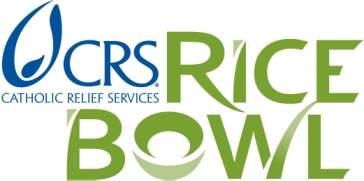 2017 RICE BOWL GRANT APPLICATION Local Hunger and Poverty Alleviation EffortsCriteria and GuidelinesCRS Rice Bowl is sponsored by Catholic Relief Services (CRS), the international relief and development agency of the U.S. Catholic Bishops, and by the Center for Mission for the Archdiocese of Saint Paul and Minneapolis. This Lenten program is conducted in Catholic parishes and schools throughout the archdiocese. Seventy-five percent of the funds raised are used for CRS’s international development projects. Twenty-five percent are distributed in the archdiocese for alleviation of hunger and poverty efforts. This year is the second year in which there will be a grant process whereby local entities---including parishes or nonprofit organizations working to alleviate hunger or poverty---may apply to receive a grant from the 25% of the funds that remain in the archdiocese.1. Priority for the grants will be for efforts addressing hunger and food insecurity. 2. Projects that respond to the root causes of hunger, i.e., projects dealing with economic development, anti-hunger advocacy and organizing efforts, etc., also meet the criteria.3. Grants are made on an annual basis and do not imply subsequent years’ funding. Those    who received funding last year need to re-apply for a 2017 grant. 4. Organizations that receive Rice Bowl funds in 2017 will submit a simple written report by May 7, 2018, explaining the use of the grant. 5. No proposal for a recipient located outside of the archdiocese will be considered. 6. Organizations’ activities must be consistent with Catholic moral and social teaching and with 501(c)3 rules regarding partisan political activity. 7. Applications made by a Catholic parish or parish program (project, organization, etc.) require the appropriate parish staff person’s signature on the application form indicating his/her approval of the grant application. (For us to receive this signature, the form can be mailed either in regular mail; or printed, signed, scanned, and e-mailed to us).8. Grant applications for $200 to $1,000 will be considered. The amount awarded may be different from the amount requested. Priority for parish awards will be to those parishes that participate in the Lenten CRS Rice Bowl program. 9. Parishes or schools that are recipients of the grant are requested to publicly acknowledge receipt of the CRS Rice Bowl Grant in their bulletin or other publication.10. Applicants will be notified of the decision on or before November 1, 2017.  If you have questions about this grant process, please contact the Center for Mission at         651-291-4504 or by e-mail at haaslm@archspm.org. For electronic forms, go to www.centerformission.org/downloads. 